Фамилия, имя участника__________________________школа __________________класс __________Вопросы викторины «Поговорим о правильном питании» (4 классы),проводимой в рамках программы «Разговор о правильном питании» муниципальный этап(47 баллов)1.Ответь на вопросы: (10 баллов)1. Всех кормлю с охотою, а сама безротая (__________)2. Не шит, не кроен, а весь в рубцах. (_____________________)3. У кого есть шапка без головы, а нога без сапога? (__________)4. В воде родится, а воды боится. (__________)5. Голова на ножке, в голове – горошки. Что это? (__________)6. Из горячего колодца через нос водица льётся. (___________)7. Горький брат лука. (__________)8. Какой важный микроэлемент содержится в морепродуктах? (___________)9. В каком овоще много воды? (___________)10. Из каких овощей делают икру? (__________________________)2. Собери слово из букв, связанное со здоровьем. (6 баллов)ЕМИУИМНТТ – __________________ДКАЗАРЯ – __________________ИВТНМАИ – ____________ЕНГИАГИ – ____________ЛКАПРОГУ  – _______________АВДО – _____________3. Загадки из леса(6 баллов)Глубоко был спрятан он,
Раз-два-три - и вышел вон,
И стоит он на виду.
Белый, я тебя найду. (___________)Зашёл мужик в сосняк,
Нашёл слизняк,
Бросить - жалко,
Съесть - сыро. (_____________)Под листами на поляне
В прятки девочки играли.
Притаились три сестрички
Светло-жёлтые (____________)У тенистого лога
Вырос гриб-недотрога:
Чуть нажмешь на бочок -
Глядь, уже синячок. (____________)Нет грибов дружней, чем эти, -
Знают взрослые и дети -
На пеньках растут в лесу,
Как веснушки на носу. (_____________)Не спорю - не белый,
Я, братцы, попроще.
Расту я обычно
В берёзовой роще. (____________)4.   Разгадай ребусы : (4 балла)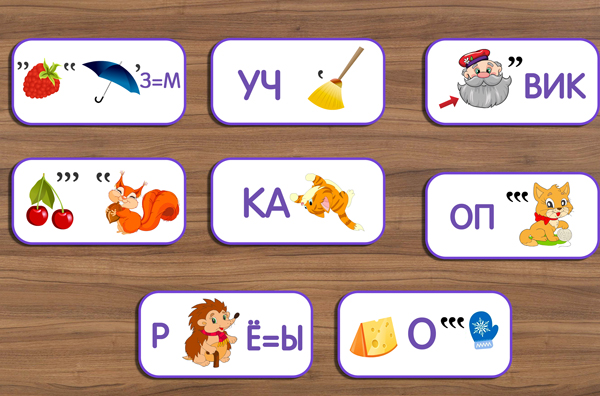 _______________________                                                   __________________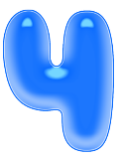 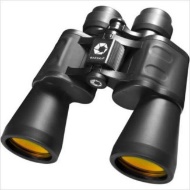 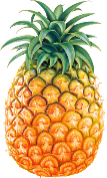 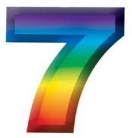 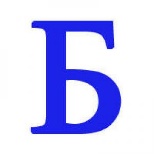     _______________________                                                    _____________________5. Сочините свою загадку, используя одно из слов ребуса. (5 баллов)____________________________________________________________________________________________________________________________________________________________________________________________________________________________________________________________________________________________________________________6. Соедини стрелками начало и окончание каждой пословицы: (5 баллов)Хлеб - батюшка                                   хлеб на уме.Хлеб ногами топтать                         вода - матушка.Голодной куме                                   не будет и обеда.Без хлеба куска                                  везде тоска.Не будет хлеба                                  народу голодать7. Разгадай ягодный кроссворд. (8 баллов)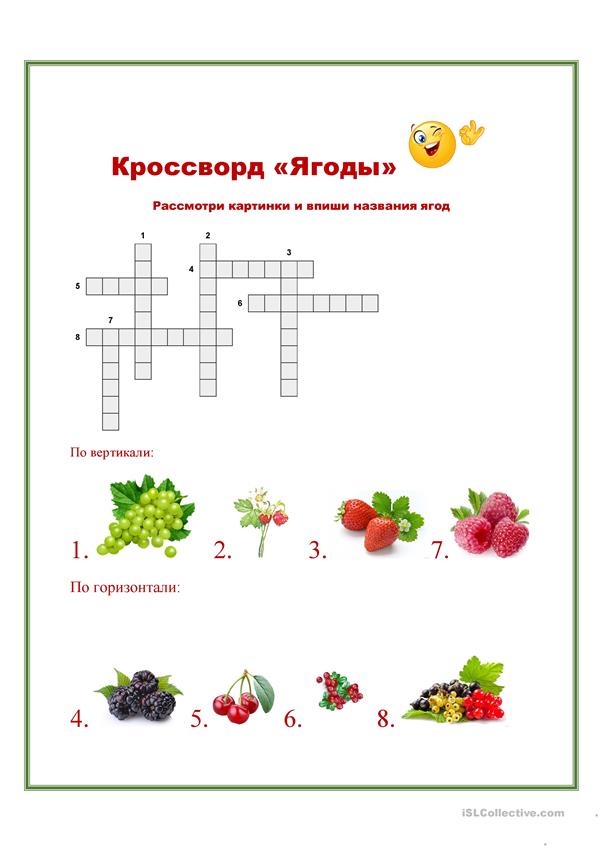 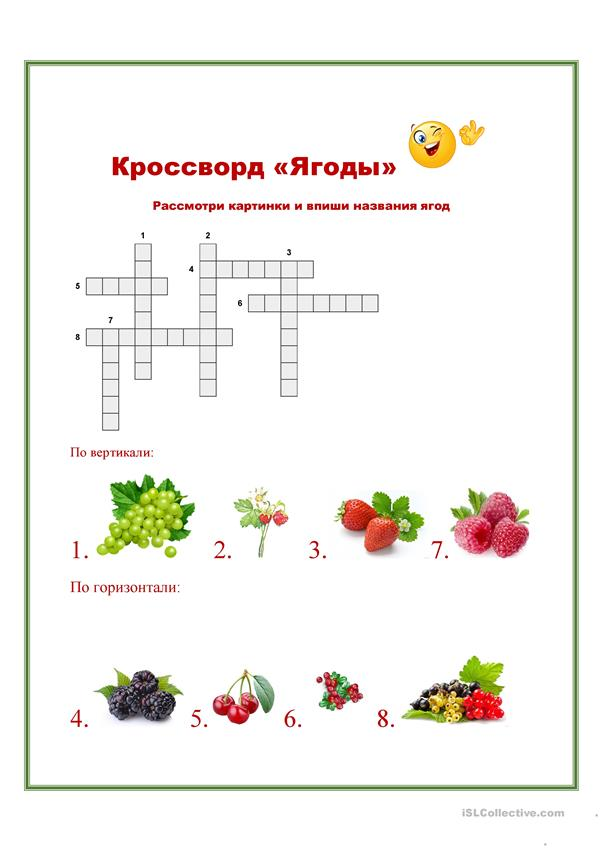 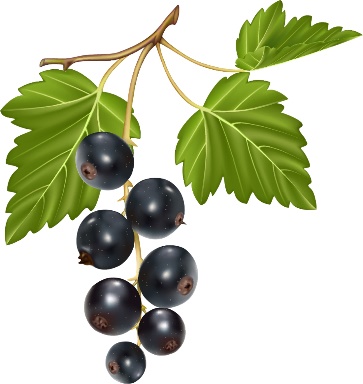 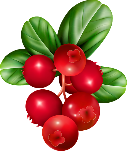 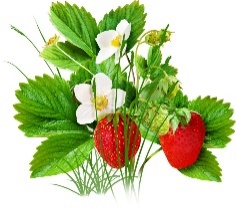 8. Узнай у взрослых, какая рыба водится там, где ты живёшь и напиши . (3 балла)_______________________________________________________________________________________________________________________________________________________________________________________________________________________________________